SONE 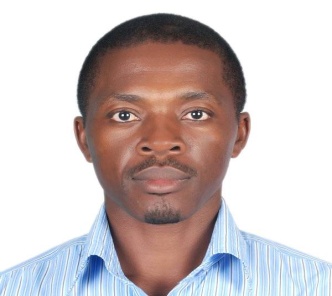 Dubai, UAESone.148550@2freemail.com Qualifications:University of Buea, 2005: Degree in Environment ScienceCCAS Kumba High School: GCE Advance Level CertificateCCAS Kumba Secondary School: GCE Ordinary Level CertificateProfessional Qualifications:NEBOSH International Diploma in occupational health and safety ongoing.Diploma in safety engineering - New Castle UniversityDiploma in occupational safety and health administration.Level Two award in fire safety – Emirates Civil Defense Academy.Internal Audit Training for ISO 9001, 14001, and OHSAS 18001.Third Party risk assessment training.Basic First Aid training and certificate.Government Approvals:DCCA approvedOHSMS practitionerDEWA general approval for transmission lines patrolling & NOCEmirates Civil Defense Academy: fire safety fundamentals and fire fightingCAREER OBJECTIVES:My aspiration is to work in a company that utilizes and develops potentials. A place that encourages working as a member of a team while executing my responsibilities and advancing my career path. Experience (12 Years).WORKING EXPERIENCE:Company: Transemirates Contracting L.L.C (Dubai, UAE)Position: HSE Engineer (2014 – Present)Project 1: Tayyeb Mohammed Twin towers 2B + G + 3P + 32F Commercial & ResidentialProject 2: Akoya by Damac: 2G + 7F (3 Clusters)Project 3: MAG 214 Dubai Marina: 5B + 4P + 1TF + 60FConducted initial environmental review of company and provided comprehensive report on findings.Provided recommendations and implementation of integrated health, safety and environment issues.Provided occupational health programs.Conducted health, environment and safety programs. Evaluated purchase of HSE materials and equipment. Conducted HSE evaluation of contractors, operational controls, work procedures and corresponding management plansCompany: Al Manader Road Contracting L.L.C (Dubai, UAE)Positions: HSE Engineer (2012 – 2014)Project 1: Ras Al Khaima internal road constructionProject 2: Emirates Road construction (main contractor: China State Company)Project 3: City Walk Dubai (main contractor: Alfuttaim Carillion) Job DescriptionPrepares site-specific safety and health plan.Publishes site safety plan summary as required.Identifies and monitors cause correction of occupational safety health hazards.Continuously monitors workers for exposure to safety or health hazardous conditions.Alters, suspends, evacuates or terminates activity that may pose imminent safety or health danger to the workers and the company.Provides training, safety and health information to concerned employees.Documents both safe and unsafe acts and takes corrective action on the scene.Identifies hazardous situations associated with the incident.Investigates accidents that have occurred within the incident area.Reviews and approves the medical plan.Company: MAG Contracting Company LLC  (Dubai, UAE)Position: HSE Engineer (2008 – 2012)Project 1: MAG 218, Dubai Marina, 5B + 1G + 2TF + 4P + 65FProject 2: MAASAB Hotel Appartment Mankhool: 3B + 1G + 8FJob DescriptionConducted initial environmental review of company and provided comprehensive report on findings.Provided recommendations and implementation of integrated health, safety and environment issues.Provided occupational health programs.Conducted health, environment and safety programs. Evaluated purchase of HSE materials and equipment. Conducted HSE evaluation of contractors, operational controls, work procedures and corresponding management plans.Safety Officer (2003 – 2008)Cameroon National Oil Refining (SONARA)CameroonJob DescriptionProvided safety induction for new employees and visiting personnel to the site as per company induction training program.Facilitated pre-tour and pre-job safety meetingsArranged permit to work system for specialized maintenance for various company facilities (buildings, work equipment and related work activities).Facilitated emergency drills in coordination with the manager (H2S, Fire), formed and trained H2S and fire rescue teams.Conducted HSE inspection (weekly camp hygiene inspection, pre-spud inspection, etc).Maintained internal auditing records and filed inspection reports conducted by third party.Maintained safe work practice.Identified, evaluated and implemented corrective actions as per hierarchy of control measures as required.Tracked un-safe acts and un-safe practices, LTA and man hour statistics.Ensured SCBA training of workers, maintenance, and cleaning, filing and regular checks.Implemented STOP card program.Inspected smoke detectors in all the rooms and offices and kept records of the same.Checked all the eye wash stations and kept records of the same.Inspected breathing apparatus system and made sure these are in the right place and filled, clean and free from dust.Checked any possible leaks in the hose to mask and from regulator to bottle of the breathing apparatus.Made sure all cylinders are full and operational.Checked the conditions of multi gas dictator and the entire portable H2S gas detector and as necessary, sent it for calibration when due.Inspected fire extinguishers and kept records of the same.Checked employees training certification compliance.Checked fall protection equipment availability and condition.Checked MSDS available at mixing area for each chemical use and discussed this with the crew.Professional Membership:Member of American Society of Safety Professionals.Major HSE Achievements:Participated and won the International British Safety Council Award 2015 (Merit) on behalf of my organization for demonstrating an excellent commitment towards HSE performance.LANGUAGE PROFICIENCY:English		:	FluentFrench  		:	FluentArabic			:	Limited Working ProficiencyHindi			:	Limited Working ProficiencySKILLS:Good conceptual and operational knowledge. Strong team working and leadership ability.Intuitive and strong desire to learn and update skills.Ability to deal with cultural diversification and implement change.Proficient in computer applications (Microsoft Office) especially with presentations.PERSONAL DETAILS:Date of Birth 		: 	01/07/1987	Gender       		:	MaleNationality   		:	CameroonMarital Status 		: 	MarriedVisa Status 		: 	Residence Visa